9.1(9.1.1) 	Resolution 205 (Rev.WRC-12) − Protection of the systems operating in the mobile-satellite service in the band 406-406.1 MHzBackgroundResolution 205 invites the ITU-R to conduct, and complete in time for WRC-15, the appropriate regulatory, technical and operational studies with a view to ensuring the adequate protection of mobile-satellite service systems in the frequency band 406-406.1 MHz from any emissions that could cause harmful interference (see No. 5.267), taking into account the current and future deployment of services in adjacent bands. This Resolution also instructs the Director of the Radiocommunication Bureau to include the results of these studies in his Report to WRC-15.In the band 406-406.1 MHz, Search and Rescue beacons transmit uplink signals to search and rescue satellite systems such as the Cospas-Sarsat system.  Forty-one nations participate in the Cospas-Sarsat program.  The objective of the Cospas-Sarsat system is to reduce, as far as possible, delays in the provision of distress alerts to search and rescue services, and the time required for locating and providing assistance to people in distress.  Location and response time have a direct impact on the probability of survival of the person in distress at sea or on land.Currently, search and rescue satellites in low-earth and geostationary orbits (LEOSAR and GEOSAR respectively) carry repeaters which detect emergency beacons operating in the band 406-406.1 MHz and relay the distress signals from emergency beacons, activated by users in distress (aviators, mariners, land-based), to a network of ground stations (Local User Terminals (LUT)) and ultimately to a mission control center (MCC).  The MCC processes the distress signal and alerts the appropriate search and rescue authorities to who is in distress and where they are located.  The Cospas-Sarsat system is the primary alerting system recognized and mandated by both the International Maritime Organisation (IMO) and the International Civil Aviation Organisation (ICAO). As of December 2013 the Cospas-Sarsat System had provided assistance in rescuing over 37,000 persons in over 10,300 incidents worldwide.The Cospas-Sarsat system is transitioning to a Medium-altitude Earth Orbiting Search and Rescue (MEOSAR) system which will place repeaters on Global Navigation Satellite Systems (GNSS) in order to provide more accurate and rapid, fully continuous global coverage.  In addition to improving accuracy of locations and reducing response times, the new MEOSAR system will use the second-generation beacons and migrate the majority of the processing functions from the space segment to the ground segment. This facilitates the ability to use new technology as it becomes available.The band 406-406.1 MHz used by Cospas-Sarsat systems is currently protected by Nos. 4.22 and 5.267 and Appendix 15 (Table 15-2) of the Radio Regulations.  ITU-R M.1478-2 provides the requirements for protection against broadband out-of-band emissions and narrow-band spurious emissions for various types of Cospas-Sarsat systems. Some Administrations deploy terrestrial systems operating in the frequency band 405.9-406 MHz and 406.1-406.2 MHz, and new deployments are expected in the future. Spectrum measurements for a frequency range which spanned from 405.9 MHz to 406.2 MHz using an experimental MEOSAR ground station (PDN Report ITU-R M.[AGENDA ITEM 9.1.1]) has confirmed the existence of such mobile systems in the above frequency bands. With the presence of these systems, it has the potential to add to the noise floor of the Cospas-Sarsat satellites receivers.The expected increase in noise level experienced by the Cospas-Sarsat systems by further use of the frequencies near the 406-406.1 band may hinder the current LEOSAR and GEOSAR systems ability to detect and/or relay beacon signals.  The increased deployment of terrestrial services may have more impact on the MEOSAR system due to its increased worldwide coverage area.Recent ITU-R studies included in PDN Report ITU-R M.[AGENDA ITEM 9.1.1] have shown that a separation of 100 kHz may be required to protect the Cospas-Sarsat systems against unwanted emissions from potential increased deployment of land mobile stations operating in the 403 MHz-406.0 MHz and 406.1-420 MHz band. For the band 390-406 MHz, analogue radiosondes operating above 405 MHz have also been identified as a potential source of interference.  Consequently, the CPM text suggests that no new frequency assignment be made in the frequency bands 405.9-406.0 MHz and 406.1-406.2 MHz for new land fixed and mobile stations and that frequency drift be taken into account when deploying radio-sondes systems above 405 MHz.  Additionally, it is proposed that administrations be encouraged to take measures to limit the levels of unwanted emissions of stations operating in the vicinity of the 406-406.1 MHz band  in order not to cause harmful interference to the Search and Rescue system Measures could include authorizing new stations starting from channels that are further away from 406-406.1 MHz band.  Recognizing that SAR satellite service providers should also work within the confines of their existing band, they are also urged to take measures to improve the robustness of the system against harmful interference.ProposalsARTICLE 5Frequency allocationsSection IV – Table of Frequency Allocations
(See No. 2.1)

MOD	IAP/7A23A1A1/1335.4-410 MHzReasons:	This proposal is intended to provide satellite-based search and rescue systems protection against out-of-band emissions originating from services operating in adjacent bands while minimizing impacts to the systems in these services to the greatest extent possible.ADD	IAP/7A23A1A1/25. A911	In the frequency band 403-410 MHz, Resolution 205 (Rev.WRC-15) applies.Reasons:	This proposal is intended to provide satellite-based search and rescue systems protection against out-of-band emissions originating from services operating in adjacent bands while minimizing impacts to the systems in these services to the greatest extent possible.MOD	IAP/7A23A1A1/3RESOLUTION 205 (Rev.WRC-)Protection of the systems operating in the mobile-
satellite service in the band 406-406.1 MHzThe World Radiocommunication Conference (Geneva, ),consideringa)	that WARC-79 allocated the band 406-406.1 MHz to the mobile-satellite service in the Earth-to-space direction;b)	that No. 5.266 limits the use of the band 406-406.1 MHz to low-power satellite emergency position-indicating radiobeacons (EPIRBs);c)	that WARC Mob-83 made provision in the Radio Regulations for the introduction and development of a global distress and safety system;d)	that the use of satellite EPIRBs is an essential element of this system;e)	that, like any frequency band reserved for a distress and safety system, the band 406-406.1 MHz is entitled to full protection against all harmful interference;f)	that Nos. 5.267 and 4.22 and Appendix 15 (Table 15-2) require the protection of the MSS within the frequency band 406-406.1 MHz from all emissions of systems, including systems operating in the lower adjacent bands;g)	that Recommendation ITU-R M.1478 provides protection requirements for the various types of instruments mounted on board operational satellites receiving EPIRB signals in the frequency band 406-406.1 MHz against both broadband out-of-band emissions and narrowband spurious emissions;h)	thatconsidering furthera)	that some administrations have initially developed and implemented an operational low-altitude, near-polar orbiting satellite system (Cospas-Sarsat) operating in the frequency band 406-406.1 MHz to provide alerting and to aid in the locating of distress incidents;b)	that thousands of human lives have been saved through the use of spaceborne distress-beacon detection instruments, initially on 121.5 MHz and 243 MHz, and subsequently in the frequency band 406-406.1 MHz;c)	that the 406 MHz distress transmissions are relayed through many instruments mounted on geostationary, low-Earth and medium-Earth satellite orbits;d)	that the digital processing of these emissions provides accurate, timely and reliable distress alert and location data to help search and rescue authorities assist persons in distress;e)	that the International Maritime Organization (IMO) has decided that satellite EPIRBs operating in the Cospas-Sarsat system form part of the Global Maritime Distress and Safety System (GMDSS);f)	that observations of the use of frequencies in the band 406-406.1 MHz show that they are being used by stations other than those authorized by No. 5.266, and that these stations have caused harmful interference to the , and particularly to the reception of satellite EPIRB signals by the Cospas-Sarsat systemrecognizinga)	that it is essential for the protection of human life and property that bands allocated exclusively to a service for distress and safety purposes be kept free from harmful interference;b)	that mobile systems near the frequency band 406-406.1 MHz currently  envisaged;c)	that deployment raises significant concerns on the reliability of future distress and safety communications noise measured in many areas of the world for the frequency band 406-406.1 MHz;d)	that it is essential to preserve the MSS frequency band 406-406.1 MHz free from out-of-band emissions that would degrade the operation of the 406 MHz satellite transponders and receivers, with the risk that satellite EPIRB signals would go undetected,notinga)	that the 406 MHz search and rescue system will be enhanced by placing 406-406.1 MHz transponders on global navigation satellite systems;b)	that this enhanced constellation of spaceborne search and rescue instruments geographic coverage and reduce distress-alert transmission delays because of larger uplink footprints increased number of satellites;c)	that the characteristics of these spacecraft with larger footprints, and the low power available from satellite EPIRB transmitters, means that aggregate levels of electromagnetic noise, including noise from transmissions in adjacent bands, may present a risk of satellite EPIRB transmissions being undetected, or delayed in reception, thereby putting lives at risk,resolvesinstructs the Director of the Radiocommunication Bureau	to organize monitoring programmes in the frequency band 406-406.1 MHz in order to identify the source of any unauthorized emission in that bandurges administrations1	to take part in monitoring programmes;2	to ensure that stations other than those operated under No. 5.266 abstain from using frequencies in the frequency band 406-406.1 MHz;3	to take the appropriate measures to eliminate harmful interference caused to the distress and safety system;to with participating and to resolve reported cases of interference to the Cospas-Sarsat system.Reasons:	This proposal is intended to provide satellite-based search and rescue systems protection against out-of-band emissions originating from services operating in adjacent bands while minimizing impacts to the systems in these services to the greatest extent possible.World Radiocommunication Conference (WRC-15)
Geneva, 2–27 November 2015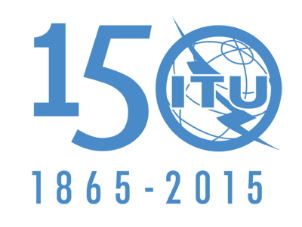 INTERNATIONAL TELECOMMUNICATION UNIONPLENARY MEETINGAddendum 1 to
Document 7(Add.23)(Add.1)-E21 August 2015Original: EnglishMember States of the Inter-American Telecommunication Commission (CITEL)Member States of the Inter-American Telecommunication Commission (CITEL)Proposals for the work of the conferenceProposals for the work of the conferenceAgenda item 9.1(9.1.1)Agenda item 9.1(9.1.1)Allocation to servicesAllocation to servicesAllocation to servicesRegion 1Region 2Region 3403-406		METEOROLOGICAL AIDS				Fixed				Mobile except aeronautical mobile403-406		METEOROLOGICAL AIDS				Fixed				Mobile except aeronautical mobile403-406		METEOROLOGICAL AIDS				Fixed				Mobile except aeronautical mobile406-406.1	MOBILE-SATELLITE (Earth-to-space)				5.266  5.267  406-406.1	MOBILE-SATELLITE (Earth-to-space)				5.266  5.267  406-406.1	MOBILE-SATELLITE (Earth-to-space)				5.266  5.267  406.1-410	FIXED				MOBILE except aeronautical mobile				RADIO ASTRONOMY				5.149  406.1-410	FIXED				MOBILE except aeronautical mobile				RADIO ASTRONOMY				5.149  406.1-410	FIXED				MOBILE except aeronautical mobile				RADIO ASTRONOMY				5.149  